Jogurt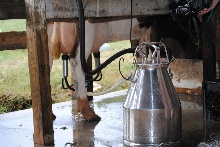 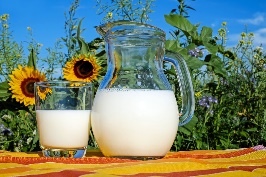 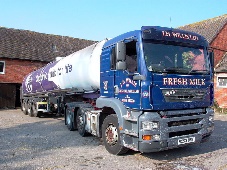 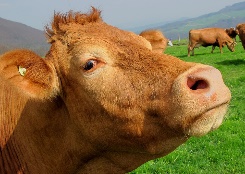 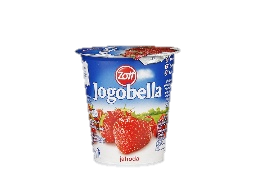 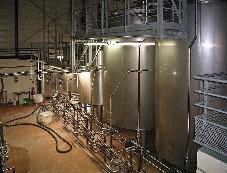 Pečené kuře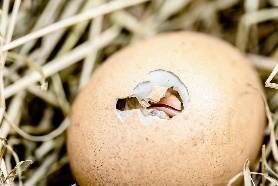 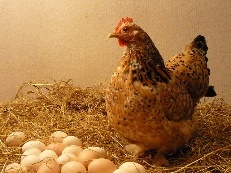 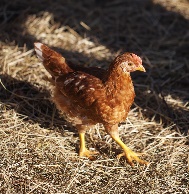 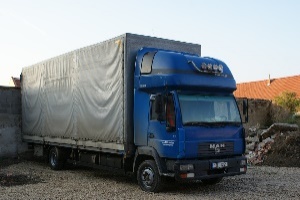 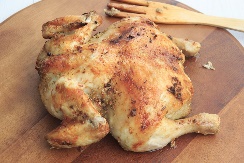 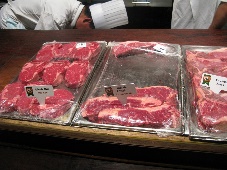 	Vařené brambory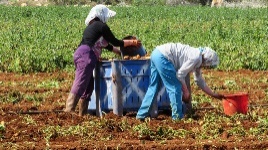 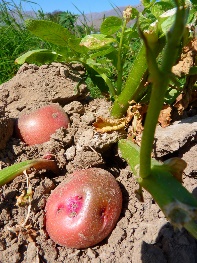 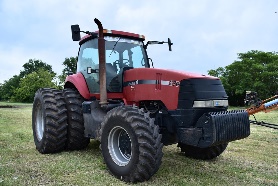 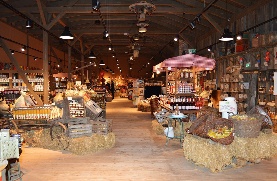 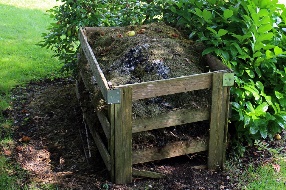 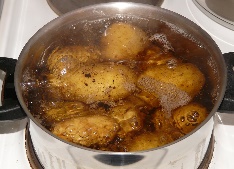 Klobása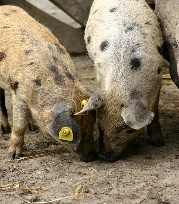 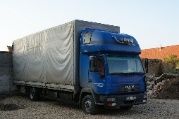 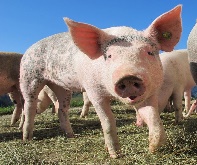 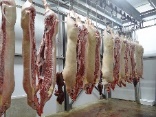 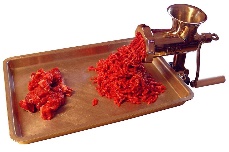 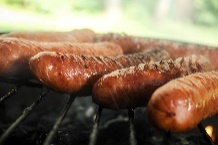 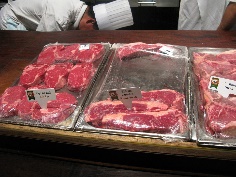 Chleba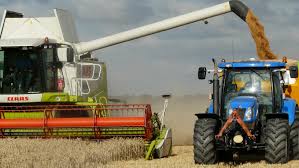 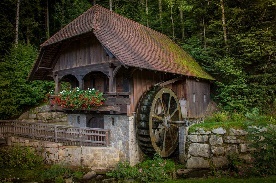 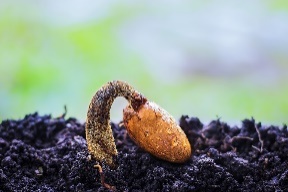 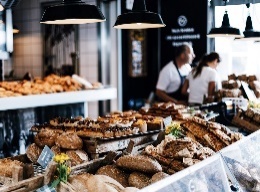 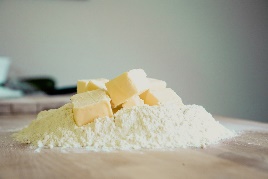 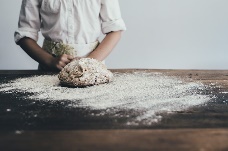 